Name: ____________ Class: ____ Number: ____ Date: ___/___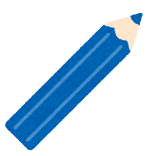 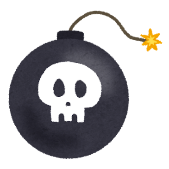 PENCILS And BOMBS!_________________________________________________________________________________________________________________________________________________________________________________________________________________________________________________________________________________________________________________________________________________________________________________________________________________________________________________________________________________________________________________________________________________________________________________________________________________________________________________________________________________________________________________________________________________________________________________________________________________________________________________________________________________________________________________________________________________________________________________________________________________________________________________________________________________________________________________________________________________________________________________Have you ever been to Tokyo?What haven’t you done yet this week?What sport do you like? How long have you been playing it?How many times have you eaten curry rice?What have you been using for the last ten minutes?How long have you known your best friend?What have you done already today?What sport has Nobita played?How many times have you seen a ghost?What have you never done?